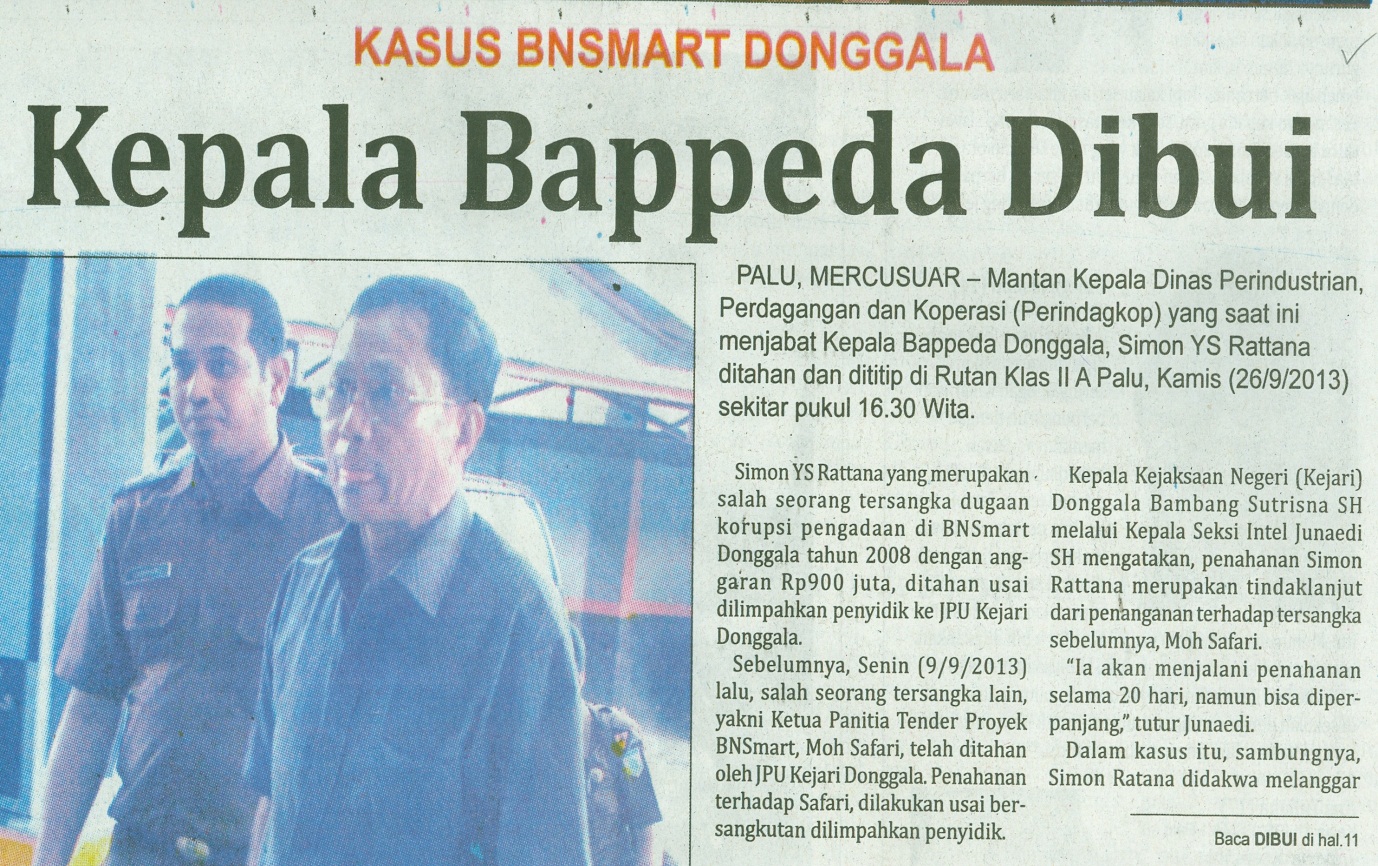 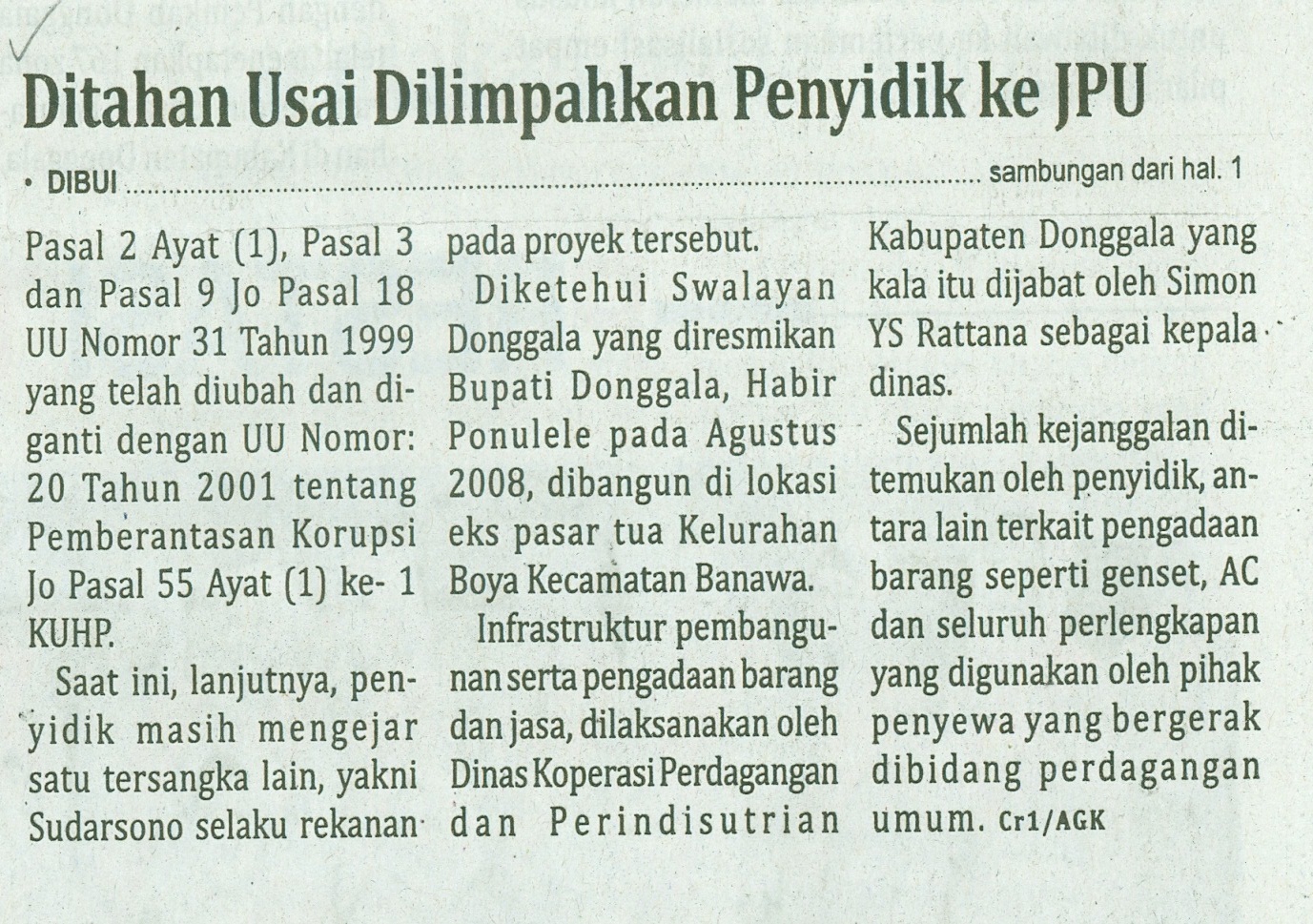 Harian    	:MercusuarKasubaudSulteng IHari, tanggal:Jumat, 27 September 2013KasubaudSulteng IKeterangan:Hal. 1 Kolom 2-5 ; Hal 11 Kolom 13-15KasubaudSulteng IEntitas:Kabupaten DonggalaKasubaudSulteng I